You Gotta’ Nourish to FlourishResources on Self-Care for Nonprofit ProfessionalsComplied by Whitney Morris, Coach & Trainer, September 2020Why self-care matters:  Why Self-Care Is So Important by Kristin WongBurnout Prevention and Intervention by Melissa A. FabelloStrategies to incorporate more self-care into a nonprofit life/workplace:45 Simple Self-Care Practices for a Healthy Mind, Body and Soul, by Ellen BardFrom Fired Up to Burnout: 7 Tips to Help You Sustain a Life Committed to Social Justice, by Britt Bravo and 21 Self-Care Resources to Help You Heal and Survive by Joi Foley  (Both from Rockwood Leadership Institute)Benefits of nature:Highly engaging podcast that highlights the benefits of nature for humans, even in urban settings:  You 2.0: Our Better Nature from Hidden Brain in PodcastsThe Nature Fix: Why Nature Makes Us Happier, Healthier and More Creative, by Florence Williams, 2017News coverage of the study of nature and the Robert Taylor Homes, “The science suggests nature is essential to human health,” Illinois News Bureau, 2009 Benefits of gratitude:How Gratitude Changes You and Your Brain by Joel Wong and Joshua BrownGratitude, Why Practice It? Greater Good MagazineMaking an organizational cultural shift in thinking about self-care:The Happy Healthy Nonprofit:  Strategies for Impact without Burnout, Beth Kanter and Aliza Sherman, 2016. Checklists and assessments focusing on stress and self-care:A useful checklist for generating self-care ideas in many domains from The Happy Healthy Nonprofit by Beth Kanter and Aliza Sherman, 2016An assessment to measure stressQuick checklist with ways to get you back on track which should be useful to anyone during COVID-19 sheltering In place, “Everything is awful and I’m not okay: Questions to ask before giving up”Self-Compassion:What is self-compassion and how does it work?  by Dr. Kristin NeffStep by step instructions for a five-minute self-compassion breakMy Community Call on Self-Care for Nonprofit Professionals:Join me for a self-care conversation Thursday, October 1, 2020 from 12-12:30 pm. How do sustain ourselves so we can continue doing important work in anxious times?  Email me whitneybmorris@gmail.com for the zoom link.Whitney Morris, Coach & Trainer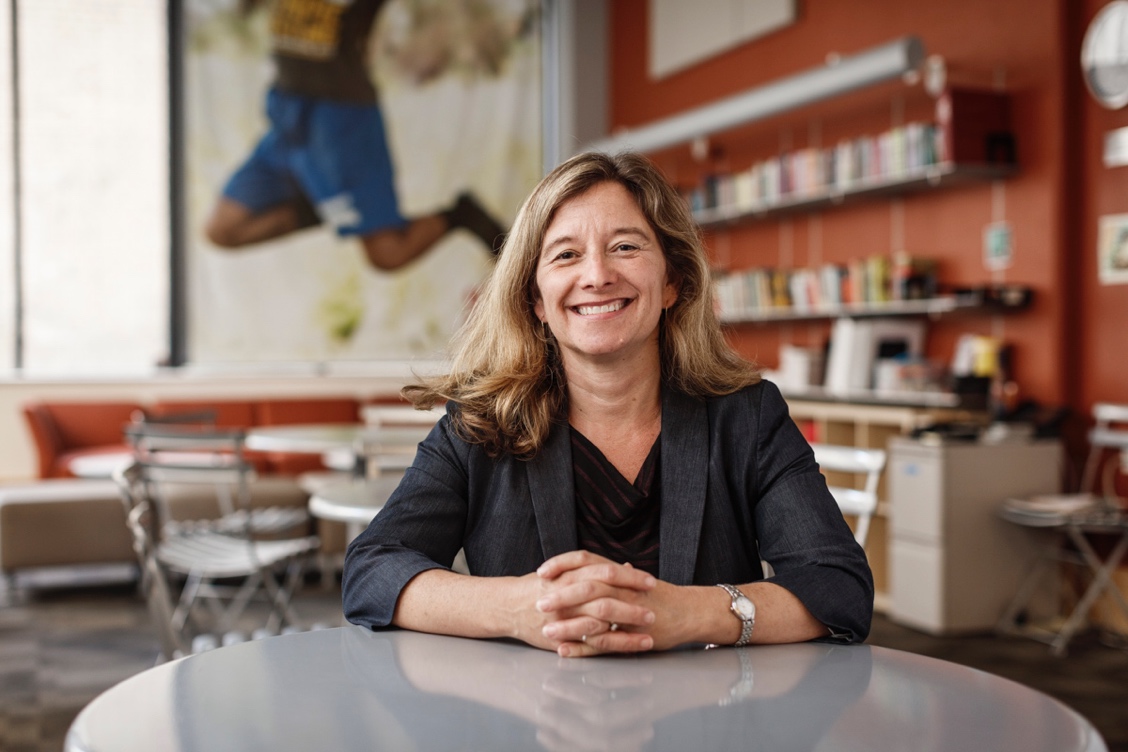 